Early Years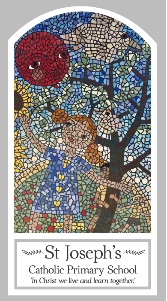 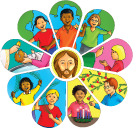 Domestic Church – FamilyTopic 1: MyselfKey WordsKey WordsWordDefinitionmyselfA term to describe yourself.nameA word a person or animal is known as. ChristianA person who believes in God.First nameThe name that comes first. Family nameA persons surname e.g. Miss Jenkinson.Class nameThe name your class is known as e.g. EYFS, Y1, Y2…preciousSomething that is special.parentThe person who is responsible for you until you are 18GodA special spirit that we believe in. loveThe feeling you get for special people. Loving parentWhen your mum or dad sows they love you. prayerSpecial words you say in your head or out loud when you want to talk to God.Big QuestionWhy am I precious? My first thoughts:What will I learn?To be able to talk about their own feelings, experiences of being known and called by name.   To be able to recognise some phrases from the Psalms which tell about God’s love for them.